                    CURRICULAM  VITA                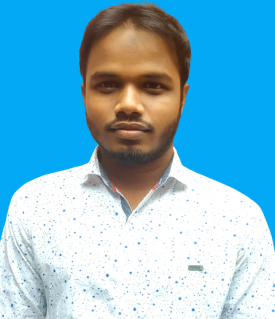 Name: Md. Murshidul Islam                                                   A Student of the University of RajshahiEmail: mdmurshidulislam894@gmail.comContact Number: +8801933197780 Career ObjectiveLooking for a challenging Job where I will have the scope to utilize my potentiality, Adaptability skill to do something creative and I will be able to enhance my Knowledge.ExperiencesMore than one year experiences on Translation, Data Entry and Transcription work as a freelancer.I am working at TranslationDirectory.Com, Proz.com, TranslatorsCafe.com, Fiverr and People Per Hour freelancing sites.Personal Qualitative AttributesEnergetic, dynamic and proactive.Able to do work under pressure with due care.Motivated to adjust in various work environments quickly.Strong communication, interpersonal and leadership skillsLanguage SkillExcellent capability over English and Bengali on reading, writing, listening and speaking.Computer ProficiencyI have an excellent knowledge & experience on the following programs:Microsoft Word, Excel, Access, Power Point, Translation and Internet Browsing.Educational Q                                                                                                                                                                                                                                                                                                                                                                                                                                                                                      Educational QualificationBachelor of Science ( Running 2017 to 2020)                                                                                                                                                                                                                                                                                                                                                                                                                   Department : Chemistry                                                                                                                 Year: 4th	                                                                                                                         Institution  : University Of Rajshahi                                                                                                Website: http://www.ru.ac.bd                                                                                                                                                Higher Secondary Certificate (H.S.C)                                                                                          Group: Science                                                                                                                                            Institution: Khan Shaheb Kamar Uddin College                                                                                                                                       Board: Jessore                                                                                                                        Passing year: 2016                                                                                                                     GPA: 4.67 (out of five)                                                                                                                                                               Secondary School Certificate (S.S.C)  	                                                                                           Group: Science                                                                                                                                                                                                                                                       Institute: Amadi Jaigirmahal Takim Uddin High School                                                                                                                                                                                                                                          Board: Jessore                                                                                                                                   Passing year: 2014                                                                                                                 GPA: 5.00 (out of five)Personal DetailsFather’s name :  Md. Aiub Ali Sardar                                                                                               Mother’s name : Mst: Afiron Begum                                                                                                       Present Address: Village: Dharampur ,  Post: Motihar , Thana: Motihar ,  District: Rajshahi                    Permanent Address :Village: Ghugrakati ,Post: Ghugrakati  ,Thana: koyra ,District: Khulna                     Date of birth: 15-Octobar-1998                                                                                                 Religion : Islam                                                                                                                                  Nationality : Bangladeshi                                                                                                                         Marital  Status: UnmarriedInterested	OnReading Newspaper, Learning and Traveling.I hereby declare that the above statements are true to the best of my knowledge.Date:01/05/ 2020                                                                      Murshidul                                                                                                    Signature                                                           